vالإدارة العامة للتعليم بمنطقة مدرســـــــــــــــة الثانوية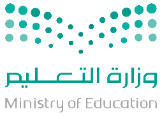 توزيع منهج مادةاللغة العربية 1-2الكفايات اللغويةللصفمساراتالسنة الأولى المشتركةالفصل الدراسي الثاني للعام الدراسي 1445 هــــــالأسبوعالأسبوعالأسبوعالأسبوعالأسبوعالأسبوعالأسبوعالأسبوعالأسبوعالأسبوعالأسبوعالأسبوعالأسبوعالأسبوع12-5وحدة1: نشاطات التمهيدوحدة1: نشاطات التمهيد19-5تدريبات المجرورتدريبات المجرور26-526-5إجازة مطولةإجازة مطولة4-64-6أنشطة: الحال، التمييزأنشطة: الحال، التمييز13-5نشاطات التمهيدنشاطات التمهيد20-5جر الاسم الممنوع من الصرفجر الاسم الممنوع من الصرف27-527-5المفعول به والمطلق ولأجله وفيهالمفعول به والمطلق ولأجله وفيه5-65-6الحال، التمييز، اختبار بنائيالحال، التمييز، اختبار بنائي14-5اختبار قبلياختبار قبلي21-5مع اختبار بنائيمع اختبار بنائي28-528-5المفعول به والمطلق ولأجله وفيهالمفعول به والمطلق ولأجله وفيه6-66-6نشاطات الغلق والتلخيصنشاطات الغلق والتلخيص15-5المجرور بحرف الجر – بالإضافةالمجرور بحرف الجر – بالإضافة22-5المتممات المنصوبةالمتممات المنصوبة29-529-5الحال، التمييزالحال، التمييز7-67-6اختبار بعدياختبار بعدي16-5المجرور بحرف الجر – بالإضافةالمجرور بحرف الجر – بالإضافة23-5المتممات المنصوبةالمتممات المنصوبة1-61-6أنشطة: الحال، التمييزأنشطة: الحال، التمييز8-68-6وحدة (2) أنشطة التمهيدوحدة (2) أنشطة التمهيدالأسبوعالأسبوعالأسبوعالأسبوعالأسبوعالأسبوعالأسبوعالأسبوعالأسبوعالأسبوعالأسبوعالأسبوعالأسبوعالأسبوع11-6الهمزة في أول الكلمةالهمزة في أول الكلمة18-6نشاطات الغلق والتلخيصنشاطات الغلق والتلخيص2-72-7أدوات قارئ النص الأدبيأدوات قارئ النص الأدبي9-79-7قراءة النص الأدبي: الخطوات والعملياتقراءة النص الأدبي: الخطوات والعمليات12-6اختبار بنائياختبار بنائي19-6اختبار بعدي  اختبار بعدي  3-73-7النص الأدبيالنص الأدبي10-710-7اختبار بنائياختبار بنائي13-6الهمزة في وسط الكلمة وآخرهاالهمزة في وسط الكلمة وآخرها20-6وحدة (3) نشاطات التمهيدوحدة (3) نشاطات التمهيد4-74-7أنشطة تعلّم أدوات قارئ النص الأدبيأنشطة تعلّم أدوات قارئ النص الأدبي11-711-7نشاطات الغلق والتلخيصنشاطات الغلق والتلخيص14-6أنشطة التعلم أنشطة التعلم 21-6اختبار قبلياختبار قبلي5-75-7اختبار بنائياختبار بنائي12-712-7اختبار بعدياختبار بعدي15-6الهمزة في وسط الكلمة وأخرها الهمزة في وسط الكلمة وأخرها 22-6أدوات قارئ النص الأدبيأدوات قارئ النص الأدبي6-76-7قراءة النص الأدبي: الخطوات والعملياتقراءة النص الأدبي: الخطوات والعمليات13-713-7وحدة (5) النشاطات التمهيديةوحدة (5) النشاطات التمهيديةالأسبوعالأسبوعالأسبوعالأسبوعالأسبوعالأسبوعالأسبوعالأسبوعالأسبوعالأسبوع16-7إجازة مطولةإجازة مطولة23-7كتابة المذاكرات الأدبية كتابة المذاكرات الأدبية 1-81-8أنشطة التعلم: الذكاء التواصليأنشطة التعلم: الذكاء التواصلي8-88-8الاختبارات النهائيةالاختبارات النهائية17-7نشاطات تمهيدية: اختبار قبلينشاطات تمهيدية: اختبار قبلي24-7كتابة القصة كتابة القصة 2-82-8النشاطات التمهيدية النشاطات التمهيدية 9-89-8--18-7الوصف الأدبيالوصف الأدبي25-7نشاطات الغلق والتلخيص نشاطات الغلق والتلخيص 3-83-8أنشطة التعلم: الذكاء التواصليأنشطة التعلم: الذكاء التواصلي10-810-8--19-7أنشطة التعلم: الوصف الأدبيأنشطة التعلم: الوصف الأدبي26-7كتابة القصة: اختبار بعديكتابة القصة: اختبار بعدي4-84-8نشاطات الغلق والتلخيصنشاطات الغلق والتلخيص11-811-8--20-7الوصف الأدبي: اختبار بنائيالوصف الأدبي: اختبار بنائي27-7وحدة (5) النشاطات التمهيدية وحدة (5) النشاطات التمهيدية 5-85-8نشاطات الغلق والتلخيصنشاطات الغلق والتلخيص12-812-8إجازة يوم التأسيسإجازة يوم التأسيسمعلـــــــــــــــــــــــــــــــــم المـــــــــــــــــــــــــــــــــادةالمشرف التربويمدير المدرسة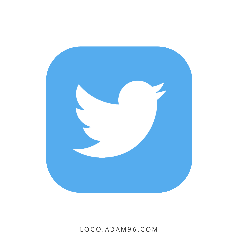 نسأل الله لكم التوفيق  | المعلم مرزوق الضحوي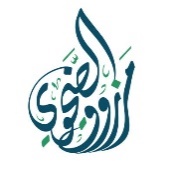 @marzookdahawi